Schooljaar 2020 -2021        nr. 2, december 2020Nieuws vanuit het managementHet bleef lang warm deze herfst. Maar nu gaat de temperatuur toch naar beneden. Gelukkig kunnen we ondanks het weer toch heerlijk buiten spelen. Ook binnen gaan we door met onze (groeps)activiteiten en lessen. Corona geeft hierin uitdagingen. Soms zijn we volledig, maar helaas missen we regelmatig meerdere collega’s. We doen er alles aan om de opvang, lessen en activiteiten zo normaal mogelijk door te laten gaan. Wij realiseren dat het contact met u nu afstandelijker is. Wij vinden dat heel vervelend. Gelukkig spreken we u soms bij het hek of de heg, bij de groepsdeuren, telefonisch en via de computer. Daarom willen wij u bedanken voor uw flexibiliteit en begrip. Samen maken we er voor de kinderen een zo normaal mogelijke tijd van; met meer aandacht voor de kinderen dan voor corona. Dit is immers ons werk.Nieuws vanuit de OpvangKerstdinerDit jaar is alles anders, maar niet minder leuk! U bent sinds enige jaren ook bekend met ons 3+ kerstdiner, maar dit jaar kiezen wij ervoor om het vanwege de corona anders te doen. Met de opvang staan er weer leuke en gezellige kerstactiviteiten op het programma. Binnenkort ontvangt u hier meer informatie hierover van de kerstcommissie.Kerstavond en Oudjaarsdag24 December is het kerstavond en 31 december Oudjaarsdag. Uiteraard vangen wij deze dagen gewoon uw kind(eren) op, maar ook de medewerkers van de opvang, willen deze avonden graag met hun gezin/familie vieren.Komt u uw kind tijdig halen? Wilt u via een Whatsapp bericht doorgeven, hoe laat u verwacht uw kind(eren) deze dagen te komen halen?U kunt het bericht sturen naar Nicole, adjunct locatiemanager, via het mobiele nummer 06-22857667.Alvast dank, namens het hele team van opvang IKC De Edelsteen.OudercommissieHeeft u interesse om een vergadering bij te wonen of om mee te praten over bijvoorbeeld het beleid, neemt u dan contact op met oudercommissie via de mail. U kunt de OC leden bereiken via het mailadres: oc.opvangikcdeedelsteen@gmail.comWist u dat…… Het sinterklaasfeest weer hartstikke leuk was?Alle kinderen waren helemaal enthousiast?Sinterklaas en de pieten bij onderwijs geslapen hebben?Er weer prachtige surprises gemaakt zijn?Dat Piet bij opvang een digitale boodschap van Sinterklaas kwam brengen voor alle kinderen van de verschillende groepen?De kerstbomen al weer prachtig versierd zijn bij opvang en onderwijs?Het schilderwerk bij opvang helemaal klaar is?En dat er op een paar klussen na, ook de verbouwing bijna klaar is?De laatste twee weken van dit jaar in het teken van kerst staan?Nieuws vanuit het onderwijsTalentenLabHelaas moeten we vanwege het corona virus het besluit nemen om dit schooljaar geen talenten lab te organiseren. Afgelopen jaar hebben we veel moeten annuleren. Dit kost tijd en geld. Vandaar dat we besloten hebben om dat voor dit schooljaar niet te doen. Hopelijk lukt het volgend schooljaar weer.Excellente schoolHet predicaat excellente school is drie jaar geldig. Natuurlijk vragen wij dat weer opnieuw aan omdat wij geloven in onze werkwijze. Onze manier van werken met eigenaarschap is bijzonder en we zien dat het de kinderen veel vaardigheden biedt om zelf invloed en sturing te nemen op wat zij kunnen leren. Met deze vaardigheden op zak, kunnen leerlingen eigen keuzes maken waardoor zij gemotiveerd zijn om zich te ontwikkelen en met plezier naar school gaan. Wij hebben reeds een digitaal gesprek gehad met de jury van de excellente school. Hopelijk kunnen ze in februari of maart een bezoek brengen aan onze school. Daarna besluit de jury of we het predicaat opnieuw krijgen.Het schrijfonderwijsKinderen kunnen op twee manieren leren schrijven: in blokletters (losse letters) of in verbonden schrift (‘aan elkaar’, ook wel methodisch schrift genoemd). Wij leren de kinderen verbonden schrift aan. De collega die MRT (Motorische Remedial Teaching) begeleiding geeft binnen alle OPOZ scholen attendeerde ons op de voordelen van blokschrift. Wij zijn verschillende artikelen gaan lezen. Uit verschillende onderzoeken blijkt dat het aanleren van blokschrift veel voordelen heeft. Voordelen:-Het blokschrift is makkelijker aan te leren. -Groep 3 is motorisch rijp om het blokschrift te leren.-Het blokschrift sluit aan bij de leesletter.-Hogere technische leesvaardigheden. Omdat bij het aanleren    van de letters het schrijven hierbij aansluit, ontwikkelt het   leesproces sneller.-Het schrijftempo ligt bij de start hoger bij het blokschrift.-Meer vooruitgang handschriftvaardigheid. Leerlingen met een   hogere handschriftvaardigheid scoren in het algemeen hoger op   spelling en stellen. Deze voordelen hebben wij voorgelegd aan de MR. Wij hebben gezamenlijk besloten om vanaf nu blokschrift aan te gaan leren. Met groep 3 starten wij in januari 2021. Zij blijven dan t/m groep 8 zo schrijven. In de bovenbouw ontwikkelen zij wel hun eigen handschrift. Alle leerlingen uit de groepen 4 t/m 8 blijven schrijven op de huidige manier (verbonden schrift).  ActiviteitenKerstvakantie bij de BSODit jaar is de kerstvakantie van maandag 21 december tot en met vrijdag 1 januari. Met de BSO kinderen trekken we onze Wondere Wereld in en gaan we op zoek naar verschillende dieren.Heeft uw kind de uitnodiging al ontvangen? Heeft u het digitale programma al gelezen in de Flexkids Ouderapp? We gaan er weer sfeervolle en actieve dagen van maken.Opvoedadviespunt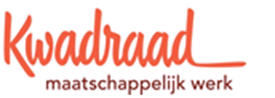 Opvoedadviespunt ZoetermeerKent u het Opvoedadviespunt in Zoetermeer al?
Alle ouders van kinderen in de leeftijd van 0-19 jaar zijn hier van harte welkom met hun vragen over de opvoeding of ontwikkeling van hun kind(eren).Opvoeden kan soms best pittig zijn. Het kan onzeker maken.
“Hoe kan ik omgaan met de angsten van mijn kind?”
“Hoe kan ik mijn dochter ondersteunen bij het verwerken van de echtscheiding?”
“Hoe kan ik ervoor zorgen dat mijn zoontje ’s nachts in zijn eigen bed blijft?” 
“Boodschappen doen met mijn peuter… pffff…hóe dan?” 
“Mijn zoon van 12 is vaak brutaal. Hoe kan ik met hem praten?” 
“Mijn kinderen ruziën bijna de hele dag. Kan ik hier iets aan veranderen?”
Zomaar wat voorbeelden van vragen die u kunt hebben.

Een pedagoog van het Opvoedadviespunt denkt graag met u mee. In één tot maximaal zes gesprekken wordt er naar u geluisterd en maken we samen een plan, afgestemd op uw situatie.
Voor de meeste ouders is dit genoeg om zorgen weg te nemen en zelf verder te kunnen. Blijkt er meer hulp nodig te zijn? Dan zoeken wij hier samen met u naar.

Het Opvoedadviespunt is gratis. U kunt meestal binnen 2 weken terecht en er wordt geen dossier aangelegd.
Deze Corona-periode kan contact met u ook telefonisch of via videobellen plaatsvinden.

Heeft u een vraag aan ons, of wilt u een afspraak maken?
Neemt u gerust contact op via opvoedadviespunt.zoetermeer@kwadraad.nl . 
Geeft u hierbij uw telefoonnummer en de wijk waarin u woont aan ons door; wij bellen dan terug. 
U bent van harte welkom!

Met hartelijke groet,Annet Westerhof , Janine Epping  en Yvonne Boersma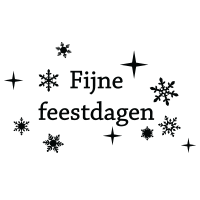 	Namens het hele team van IKC De Edelsteen